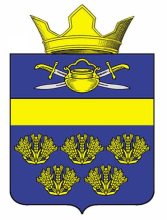 АДМИНИСТРАЦИЯ ВЕРХНЕКУРМОЯРСКОГО СЕЛЬСКОГО ПОСЕЛЕНИЯ КОТЕЛЬНИКОВСКОГО МУНИЦИПАЛЬНОГО РАЙОНА ВОЛГОГРАДСКОЙ ОБЛАСТИот 10 декабря 2019                                                                                       №45О внесении изменений в постановление администрации Верхнекурмоярского сельского поселения Котельниковского муниципального района Волгоградской области от 06.04.2017 №17  «Об утверждении административного регламента исполнения муниципальной функции по осуществлению муниципального контроля над обеспечением сохранности автомобильных дорог местного значения в границах населенных пунктов  Верхнекурмоярского сельского поселения Котельниковского муниципального района Волгоградской области»    В соответствии с Федеральным законом от 26.12.2008 N 294-ФЗ "О защите прав юридических лиц и индивидуальных предпринимателей при осуществлении государственного контроля (надзора) и муниципального контроля", руководствуясь Уставом Верхнекурмоярского сельского поселения Котельниковского муниципального района Волгоградской области, администрация Верхнекурмоярского сельского поселения Котельниковского муниципального района Волгоградской области постановляет: 1.Внести в административный регламент исполнения муниципальной функции по осуществлению муниципального контроля над обеспечением сохранности автомобильных дорог местного значения в границах населенных пунктов Верхнекурмоярского сельского поселения Котельниковского муниципального района Волгоградской области, утверждённый постановлением администрации Верхнекурмоярского  сельского поселения Котельниковского муниципального района Волгоградской области от 06.04.2017 № 17 следующие изменения:  1.1. Пункт 1.3 дополнить абзацем «Постановление администрации Верхнекурмоярского сельского поселения Котельниковского муниципального района Волгоградской области от 10.12.2019 №44 «Об утверждении Порядка оформления и содержания заданий на проведение мероприятий по контролю без взаимодействия с юридическими лицами, индивидуальными предпринимателями  и Порядка оформления результатов  мероприятий по контролю без взаимодействия с юридическими лицами, индивидуальными предпринимателями, в том числе плановых (рейдовых) осмотров».  1.2. Дополнить административный регламент исполнения муниципальной функции по осуществлению муниципального контроля над обеспечением сохранности автомобильных дорог местного значения в границах населенных пунктов Верхнекурмоярского сельского поселения Котельниковского муниципального района Волгоградской области, утверждённый постановлением администрации Верхнекурмоярского сельского поселения Котельниковского муниципального района Волгоградской области от 06.04.2017 №17 следующим пунктом: «2.3. Организацию и проведение мероприятий по муниципальному контролю без взаимодействия с юридическими лицами, индивидуальными предпринимателями, в том числе наблюдение за соблюдением обязательных требований, требований, установленных муниципальными правовыми актами, посредством анализа информации о деятельности либо действиях  юридического лица и индивидуального предпринимателя, которая предоставляется этими лицами (в том числе посредством использования федеральных государственных информационных систем) в орган муниципального контроля в соответствии с федеральными законами и принимаемыми в соответствии с ними иными нормативными правовыми актами Российской Федерации или может быть получена (в том числе в рамках межведомственного информационного взаимодействия) органом муниципального контроля без возложения на юридических лиц и предпринимателей обязанностей, не предусмотренных федеральными законами и принятыми в соответствии с ними иными нормативными правовыми актами Российской Федерации, осуществлять в соответствии с положениями Федерального закона от 26.12.2008 г. № 294-ФЗ «О защите прав юридических лиц и индивидуальных предпринимателей при осуществлении государственного контроля (надзора) и муниципального контроля», настоящего административного регламента, Порядка оформления и содержания заданий на проведение мероприятий по контролю без взаимодействия с юридическими лицами, индивидуальными предпринимателями при осуществлении муниципального контроля и Порядка оформления результатов мероприятия (мероприятий) при осуществлении муниципального контроля, утверждённых постановлением администрации Верхнекурмоярского сельского поселения Котельниковского муниципального района Волгоградской области от 10.12.2019 №44».2.  Настоящее постановление вступает в силу со дня его подписания и подлежит официальному обнародованию.Глава Верхнекурмоярскогосельского поселения	А.С.Мельников ПОСТАНОВЛЕНИЕ